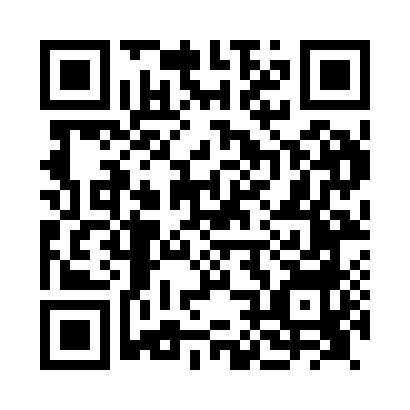 Prayer times for Gaddesby, Leicestershire, UKMon 1 Jul 2024 - Wed 31 Jul 2024High Latitude Method: Angle Based RulePrayer Calculation Method: Islamic Society of North AmericaAsar Calculation Method: HanafiPrayer times provided by https://www.salahtimes.comDateDayFajrSunriseDhuhrAsrMaghribIsha1Mon2:564:451:086:479:3111:192Tue2:574:451:086:479:3011:193Wed2:574:461:086:469:3011:194Thu2:584:471:086:469:2911:195Fri2:584:481:096:469:2911:196Sat2:594:491:096:469:2811:187Sun2:594:501:096:469:2811:188Mon3:004:511:096:459:2711:189Tue3:004:521:096:459:2611:1810Wed3:014:531:096:459:2511:1711Thu3:024:541:096:449:2411:1712Fri3:024:551:106:449:2311:1613Sat3:034:561:106:439:2211:1614Sun3:044:581:106:439:2111:1615Mon3:044:591:106:429:2011:1516Tue3:055:001:106:429:1911:1417Wed3:065:011:106:419:1811:1418Thu3:065:031:106:419:1711:1319Fri3:075:041:106:409:1611:1320Sat3:085:061:106:399:1411:1221Sun3:085:071:106:389:1311:1222Mon3:095:081:106:389:1211:1123Tue3:105:101:106:379:1011:1024Wed3:115:111:106:369:0911:0925Thu3:115:131:106:359:0711:0926Fri3:125:141:106:349:0611:0827Sat3:135:161:106:339:0411:0728Sun3:145:171:106:339:0311:0629Mon3:145:191:106:329:0111:0530Tue3:155:201:106:318:5911:0531Wed3:165:221:106:308:5811:04